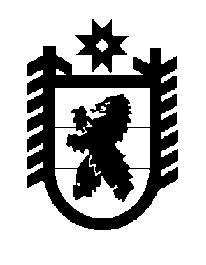 Российская Федерация Республика Карелия    ПРАВИТЕЛЬСТВО РЕСПУБЛИКИ КАРЕЛИЯРАСПОРЯЖЕНИЕот  12 октября 2017 года № 544р-Пг. Петрозаводск 	Одобрить и подписать Соглашение между Правительством      Республики Карелия и Правительством Ямало-Ненецкого автономного округа о торгово-экономическом, научно-техническом и социально-культурном сотрудничестве. 
           Глава Республики Карелия                                                           А.О. Парфенчиков